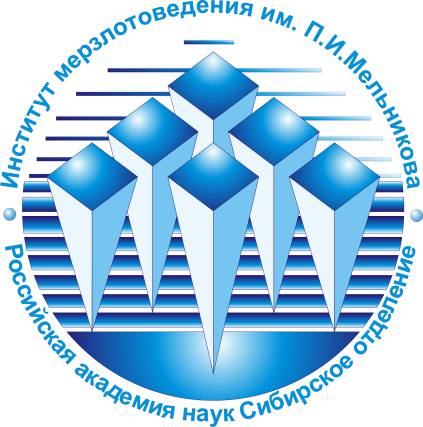 Всероссийская конференция с международным участием «Устойчивость природных и технических систем в криолитозоне»,посвященная 60-летию образования Института мерзлотоведения им. П.И. Мельникова СО РАН28-30 сентября 2020 г., гор. ЯкутскПервый циркуляр	Введение	Геокриология (мерзлотоведение) - национально значимое для России направление научных исследований.  Современные изменения глобального климата и интенсивные темпы промышленного освоения криолитозоны выдвигают перед геокриологической наукой целый ряд актуальных как теоретических, так и прикладных проблем. Эти проблемы связаны с изучением зональных и региональных закономерностей развития криолитозоны, прогнозом развития криогенных процессов, разработкой новых конструкций фундаментов зданий и технологий строительства инженерных сооружений на многолетнемерзлых грунтах, совершенствованием методов геокриологических исследований, повышением уровня подготовки кадров в области геокриологии (мерзлотоведения) и т.д. 	Безусловно, результаты геокриологических исследований регулярно обсуждаются в рамках различных конференций и симпозиумов, проводимых как в России, так и за рубежом. Планируемая конференция знаменательна и актуальна тем, что она пройдет в г. Якутске, который основоположник мерзлотоведения М.И. Сумгин называл «колыбелью мерзлотоведения».	Темы	В рамках конференции  предлагается рассмотреть следующие темы:	-  оценка реакции теплового состояния верхних горизонтов криолитозоны на изменение климата и техногенные воздействия;	-  состояние и эволюция криолитозоны основных геоструктур Северной Азии;	- динамика субаквальной криолитозоны арктических морей;	- опасные геологические процессы в холодных регионах;	- подземные воды криолитозоны и их реакция на изменение климата и техногенные воздействия;	- изыскания и технологии строительства при инженерном освоении криолитозоны;	- тепловое и механическое взаимодействие природно-технических систем в криолитозоне;	- криоэкологические и мерзлотно-ландшафтные исследования;	- криолитозона урбанизированных территорий;	- геофизические методы при исследовании грунтовых оснований инженерных сооружений в криолитозоне.	Молодежная секция	Тема «Современный климат и вечная мерзлота».	Оргкомитет	Председатель	д.г.-м.н. М.Н. Железняк, директор Института мерзлотоведения им. П.И. Мельникова СО РАН	Заместители председателя	д.г.н. М.Н. Григорьев, к.г.н.  А.Н. Федоров, д.т.н. Р.В. Чжан, д.г.-м.н., проф. В.В. Шепелев 	Члены	к.т.н. О.И. Алексеева (o.i.alekseeva@mpi.ysn.ru; тел. 4112 33 49 12; 7 914 228 03 35), к.г.-м.н. С.П. Готовцев, к.г.-м.н. Н.А. Павлова, к.г.н. П.Я. Константинов, к.г.н. С.П. Варламов, к.г.н. Я.И. Торговкин, к.т.н. А.Д.  Набережный, к.г.-м.н. Д.Д. Шестернев, к.г.-м.н. П.С. Заболотник, к.г.н. В.М. Лыткин, к.г.н. Л.С. Лебедева, к.г.-м.н. В.П. Семенов, к.т.н. А.Ф. Жирков, д.т.н. В.Н. Ефремов, Иванова Р.Н.   	Секретариат 	к.г-м.н. А.А. Куть (ann.urban@mail.ru); 4112 39-08-48; +7-924-168-13-48), к.г.- м.н. М.В. Данзанова (dmv_1585@mail.ru); 39-08-18; +7-964-422-39-81), А.Р. Кириллин, К.И. Бажин, А.В. Литовко.ЗАЯВКАдля участия воВсероссийской конференции с международным участием «Устойчивость природных и технических систем в криолитозоне»,посвященной 60-летию образования Института мерзлотоведения им. П.И. Мельникова СО РАН28-30 сентября 2020 г., гор. ЯкутскФорма заявкиЯ намереваюсь (нужное подчеркнуть):- выступить с докладом;- выступить со стендовым докладом;- участвовать в конференции в качестве слушателя;- опубликовать доклад (без выступления).Прошу забронировать номер в гостинице: Да / Нет.Заявки направлять в Оргкомитет на адрес секретаря Куть Анны Алексеевны ann.urban@mail.ruКонтрольные срокиК началу конференции будет опубликован сборник материалов конференции на основе расширенных тезисов. Требования к оформлению тезисов будут представлены во Втором циркуляре.Фамилия, имя, отчество:Место работы (полное название организации):Должность:Ученая степень, звание:Почтовый адрес с индексом:Телефон:Факс:E-mail:Название доклада:Указать название и номер гранта РФФИ (при наличии), по результатам которого был подготовлен  доклад:Рассылка Первого циркуляра19.02.2020Подача заявокдо  30.03.2020 г.Рассылка Второго циркуляра30.03. 2020  г.Подача тезисовдо  04.05.2020 г.Рассылка Программы  и Приглашений01.07.2020 г.